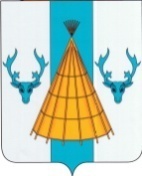 АДМИНИСТРАЦИЯМУНИЦИПАЛЬНОГО ОБРАЗОВАНИЯ«ЮШАРСКИЙ СЕЛЬСОВЕТ» НЕНЕЦКОГО АВТОНОМНОГО ОКРУГАПОСТАНОВЛЕНИЕОт 09.11. 2016 № 96 -пп. Каратайка, НАОАдминистрация муниципального образования «Юшарский сельсовет» Ненецкого автономного округа постановляет:1. Внести изменения в постановление от 04.03.2014 № 37-п «Об утверждении плана ликвидации аварийных ситуаций в системах теплоснабжения на территории МО «Юшарский сельсовет» НАО:Пункт 1.2 внести изменения в приложение № 2 п.32. Настоящее постановление вступает в силу после его официального опубликования (обнародования).Глава МО «Юшарский сельсовет» НАО                               Д.В. Вылко                                                                                                        Приложение № 2	к постановлению 	администрации                                                                                                       МО «Юшарский сельсовет»	от 09.11.2016 № 96-п3.1 Определение системы мер по обеспечению надежности систем  теплоснабжения на территории  МО «Юшарский сельсовет»  осуществляется  на основе анализа и оценки: схем теплоснабжения  поселения статистика причин аварий и инцидентов в системах теплопотребления статистика жалоб потребителей на нарушение качества теплоснабженияУказанные анализ и оценка  осуществляется в соответствии с методическими  указаниями по анализу показателей, используемых для оценки надежности систем теплоснабжения.Для оценки надежности систем  теплоснабжения используются в том числе следующие показатели:интенсивность  отказов систем теплоснабжения;относительный  аварийный  недоотпуск тепла;надежность  электроснабжения источников тепловой энергии;надежность водоснабжения источников  тепловой энергии;надежность топливоснабжения источников тепловой  энергии;соответствие тепловой мощности источников тепловой энергии и пропускнойспособности тепловых сетей расчетными тепловыми нагрузками потребителей;уровень резервирования источников тепловой энергии и элементов тепловой сети путем их кольцевания или устройством перемычек;техническое состояние тепловых сетей, характеризуемое наличием ветхих,подлежащих замене трубопроводов;готовность теплоснабжаюшей организации к проведению аварийно- восстановительных работ в системах теплоснабжения, которая базируется на показателях укомплектованности ремонтным персоналом, оснащенностимашинами, специальными механизмами и оборудованием, наличия материально-технических ресурсов, а также укомплектованности  передвижными автономнымиисточниками электропитания для ведения аварийно-восстановительных работ.О внесении изменений в постановление от 04.03.2014 № 37-п «Об утверждении плана ликвидации аварийных ситуаций в системах теплоснабжения на территории МО «Юшарский сельсовет» НАО